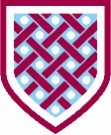 WILMINGTON GRAMMAR SCHOOL FOR GIRLSGEOGRAPHY TEACHERSeptember 2021MPS (including London Fringe Allowance)We are seeking to appoint an outstanding Geography teacher. Our Geography Department thrives on the notions of inclusion, creativity and enthusiasm for the subject. We deliver a broad curriculum building skills through the teaching. The Geography team is led by a Head of Geography and works closely with the other Humanities subjects, as such it is anticipated that the post holder will be able to teach within one of the other Humanities subject areas (Religious Studies, History, Sociology, A Level Law)The ideal candidate will be passionate about the Geography curriculum and how this can be taught in an inspiring way to maximise exam success, whilst developing a love for the subject and an engagement with all of the subjects within the discipline. We are looking for someone who can spark students’ passion for the subject, and to help students to lead successful future lives. The ability to extend students’ engagement beyond the school day, through extra-curricular would be an advantage. The department attained strong results last summer, in both  GCSE and A level Geography, and we expect this strong acheivement to continue across the coming year.Our ideal candidate will display:• 	A passion for teaching Geography with evidence of enabling students to surpass expectations.• 	Experience in teaching classroom Geography at Key Stages 3-5 with a good curriculum knowledge and understanding of GCSE and A-Level Geography requirements. • 	Experience of using data to push students to (and beyond) their targets.What we can offer you:As well as offering you a competitive salary and access to a generous pension scheme, there are also many additional benefits of working within one of our Trust schools, some of which are summarised below: A supportive and collegiate staffing team A strategic programme of personalised CPD is offered, to help you plan your future career As a Trust with both selective and non-selective schools, staff secondment opportunities are availableAccess to a range of career enhancing qualifications including National Professional Qualifications (NPQML, NPQSL, NPQH and NPQEL), as well as industry specific qualifications e.g. AAT; BIFM and Master’s degreesStaff social eventsStaff enrichment opportunities e.g. Art classes, Book Club and Sporting activitiesOpportunities to participate in a varied programme of school trips, including visits to Thailand, Spain, Winter Sports in the USA etc.A policy of promoting from within (where possible).Access to coaching and mentoring and an assortment of intra school and Trust to Trust collaborative opportunities.NQTs welcome to applyApplication Process:The closing date for applications is 9am, 1 March 2021 with interviews expected to take place in the week of 8 March 2021, although applications will be processed as they arrive and an earlier closing date may be made before this.  Due to the temporary school closure during the COVID-19 emergency, interview will be held via Teams video conferencing asap.Wilmington Grammar School for Girls is an Outstanding school with a strong track record of achievement.  We are part of the Endeavour MAT family of schools, and we pride ourselves on setting consistently high expectations, securing outstanding outcomes and delivering exceptional standards of teaching and learning for all.  As a Trust we are fully committed to safeguarding and promoting the welfare of children and expect all staff and volunteers to share this commitment. All offers of employment are subject to an Enhanced DBS check.